В соответствии с Федеральным законом от 06.10.2003 № 131-ФЗ «Об общих принципах организации местного самоуправления в Российской Федерации», Законом Чувашской Республики от 29.03.2022 №23 «О преобразовании муниципальных образований Мариинско-Посадского района Чувашской Республики и о внесении изменений в Закон Чувашской Республики «Об установлении границ муниципальных образований Чувашской Республики и наделении их статусом городского, сельского поселения, муниципального района и городского округа» Собрание депутатов Мариинско-Посадского муниципального округа решило:Избрать заместителем председателя Собрания депутатов Мариинско-Посадского муниципального округа Чувашской Республики – Афанасьева Анатолия Вячеславовича - депутата от Большешигаевского одномандатного избирательного округа № 9 на срок до окончания полномочий Собрания депутатов Мариинско-Посадского муниципального округа первого созыва.Избрать секретарем Собрания депутатов Мариинско-Посадского муниципального округа Чувашской Республики – Ильина Евгения Васильевича - депутата от Николаевского одномандатного избирательного округа № 4 на срок до окончания полномочий Собрания депутатов Мариинско-Посадского муниципального округа первого созыва.Настоящее решение подлежит опубликованию в муниципальной газете «Посадский вестник» и размещению на официальном сайте Мариинско-Посадского района в сети «Интернет».Настоящее решение вступает в силу со дня его подписания.Председатель Собрания депутатовМариинско-Посадского муниципального округа                                                  В.В. Петров                                                 Чăваш  РеспубликинСĕнтĕрвăрри муниципаллă округĕн депутатсен ПухăвĕЙ Ы Ш Ă Н У2022.09.29  1/3 №Сĕнтĕрвăрри хули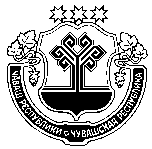 Чувашская  РеспубликаСобрание депутатов Мариинско-Посадскогомуниципального округа Р Е Ш Е Н И Е 29.09.2022  № 1/3г. Мариинский  ПосадОб избрании заместителя председателя и секретаря Собрания депутатов Мариинско-Посадского муниципального округа Чувашской Республики Об избрании заместителя председателя и секретаря Собрания депутатов Мариинско-Посадского муниципального округа Чувашской Республики 